中学校　国語　　漢文④　～漢文訓読④～（　　　）年（　　　）組（　　　）番　名前（　　　　　　　　　　　　　　）一 書き下し文を参考にして白文に訓点を書き入れなさい。（１０点×１０問）　⑴　暮に河陽の橋に上る。⑵　李下に冠を正さず。⑶　百聞は一見に如かず。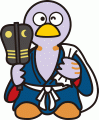 　⑷　徳は孤ならず。必ず隣有り。　⑸　西のかた諸侯を得んとして錦水に棹さす　⑹　雲には衣裳を想い　花には容を想う　⑺　過ちて改めざる、是を過ちと謂う。⑻　故に事の格に合わざる者を言いて杜撰と為す。　⑼　青は之を藍より取りて、藍よりも青く。　⑽　故きを温めて新しきを知れば、以て師為る可し。